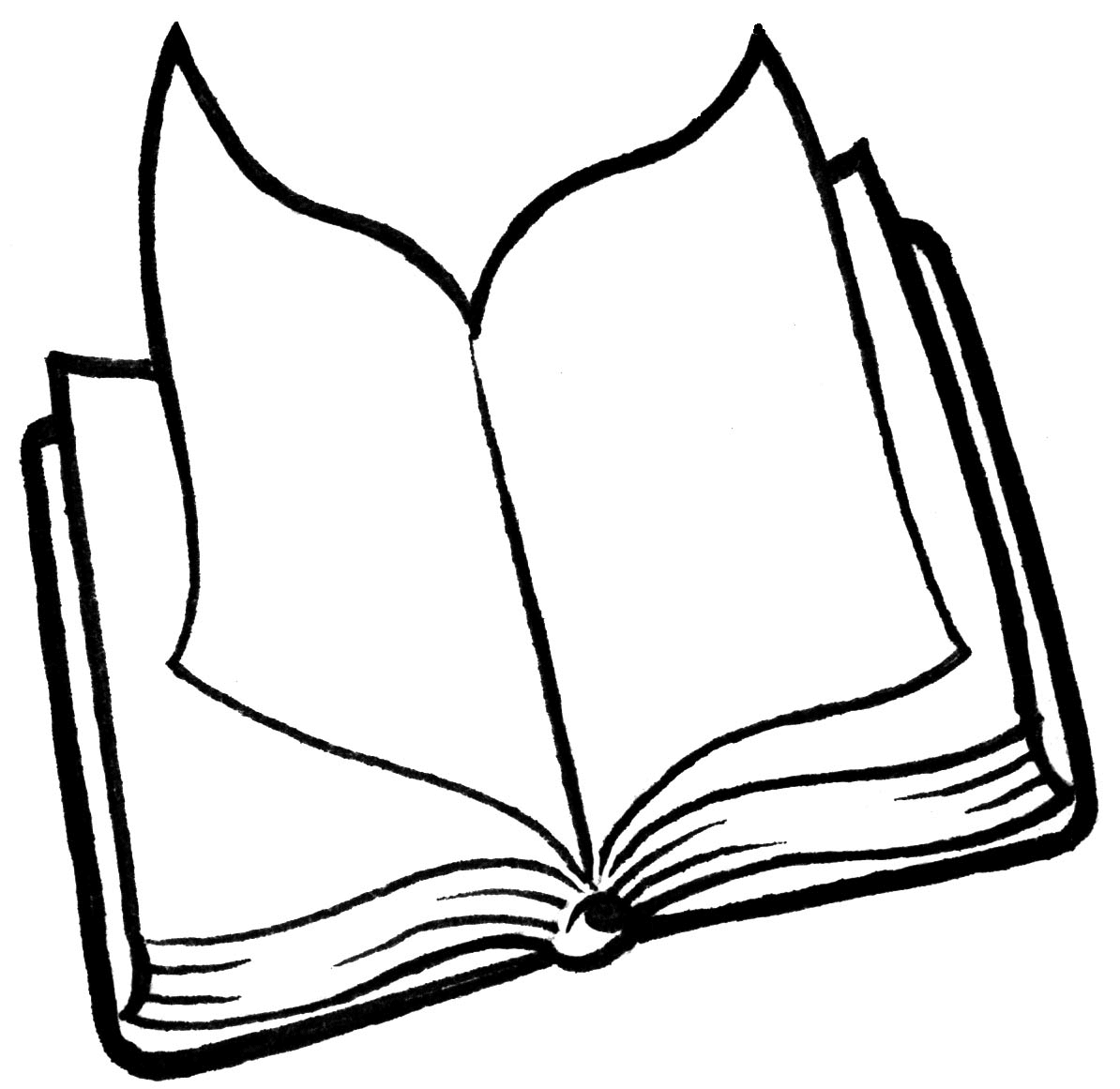 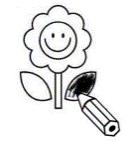 ❶ 	 Colorie  les mots contenant la lettre p pour amener la fusée sur la lune.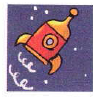 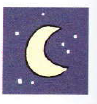 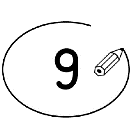 ❷ 	 Entoure toutes les lettre p dans ces phrases.  Papa est parti et pourquoi pas moi ?Paul a préparé des pizzas pour son papa.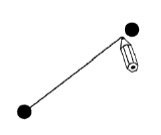 ❸	 relie  les mots identiques.bateaubarquedoudourâteaucirquechapeauloupeépéepoussinpelleambulance     amipaparapidebavardpaparapidepoupéepoupéebavard